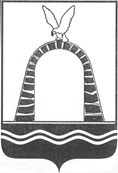 АДМИНИСТРАЦИЯ ГОРОДА БАТАЙСКАПОСТАНОВЛЕНИЕ от ______________ № _____г. Батайск О внесении изменений в постановление Администрации города Батайска от 15.06.2021 № 1288.В целях рационального использования средств на проведение физкультурных и спортивных мероприятий, в соответствии с  Федеральным законом от 06.10.2003 года № 131-ФЗ «Об общих принципах организации местного самоуправления в Российской Федерации», Федеральным законом от 04.12.2007 года  № 329-ФЗ «О физической культуре и спорте в Российской Федерации», руководствуясь пунктом 20 статьи  3 Устава муниципального образования «Город Батайск», принятого решением Батайской городской Думы от 27.03.2019 № 355, постановлением Администрации города Батайска от 27.11.2018 № 376 «Об утверждении муниципальной программы города Батайска «Развитие физической культуры и спорта», Администрация города Батайска постановляет:1. Изложить в новой редакции Положение о формировании спортивных сборных команд муниципального образования «Город Батайск», компенсационных выплат, осуществляемых в рамках направления спортивных сборных команд города Батайска на официальные спортивные мероприятия, а также для организации физкультурно-массовых, спортивных мероприятий на территории города Батайска (Приложение №1);2. Утвердить нормативы финансирования спортивных сборных команд на компенсационные выплаты стоимости питания спортсменам сборной команды (Приложение № 2);3. Утвердить нормативы финансирования спортивных сборных команд  на возмещение стоимости 1 человеко-дня при проведении централизованных учебно-тренировочных сборов (Приложение № 3);4. Утвердить нормативы финансирования спортивных сборных команд в части компенсации стоимости расходов по проезду к месту проведения мероприятий и обратно до места постоянного проживания (Приложение № 4);5. Утвердить нормативы финансирования спортивных сборных команд на обеспечение автотранспортом (Приложение № 5);6. Утвердить нормативы финансирования сборных команд в части компенсации стоимости расходов по найму жилого помещения                 (Приложение № 6);7. Утвердить нормативы финансирования ответственных лиц в части компенсации стоимости питания спортивным судьям во время проведения физкультурно-массовых, спортивных мероприятий на территории города Батайска (Приложение № 7);8. Признать утратившим силу постановление Администрации города Батайска от 15.06.2021 № 1288 «Об утверждении Положения о формировании спортивных сборных команд муниципального образования «Город Батайск», порядке и нормативах их  финансирования», постановление Администрации города Батайска от 07.02.2013 № 241 «О нормах расходов средств бюджета города Батайска на проведение общегородских плановых физкультурных и спортивных мероприятий, участие в Областных и Всероссийских соревнованиях»;9. Настоящее постановление вступает в силу с момента официального опубликования в информационно-телекоммуникационной сети интернет.10. Контроль за исполнением настоящего постановления возложить на заместителя главы Администрации города Батайска по социальным вопросам Н.В. Кузьменко.Постановление вноситотдел по физической культуре и спорту Администрации города БатайскаГлава Администрации города БатайскаГ.В. Павлятенко